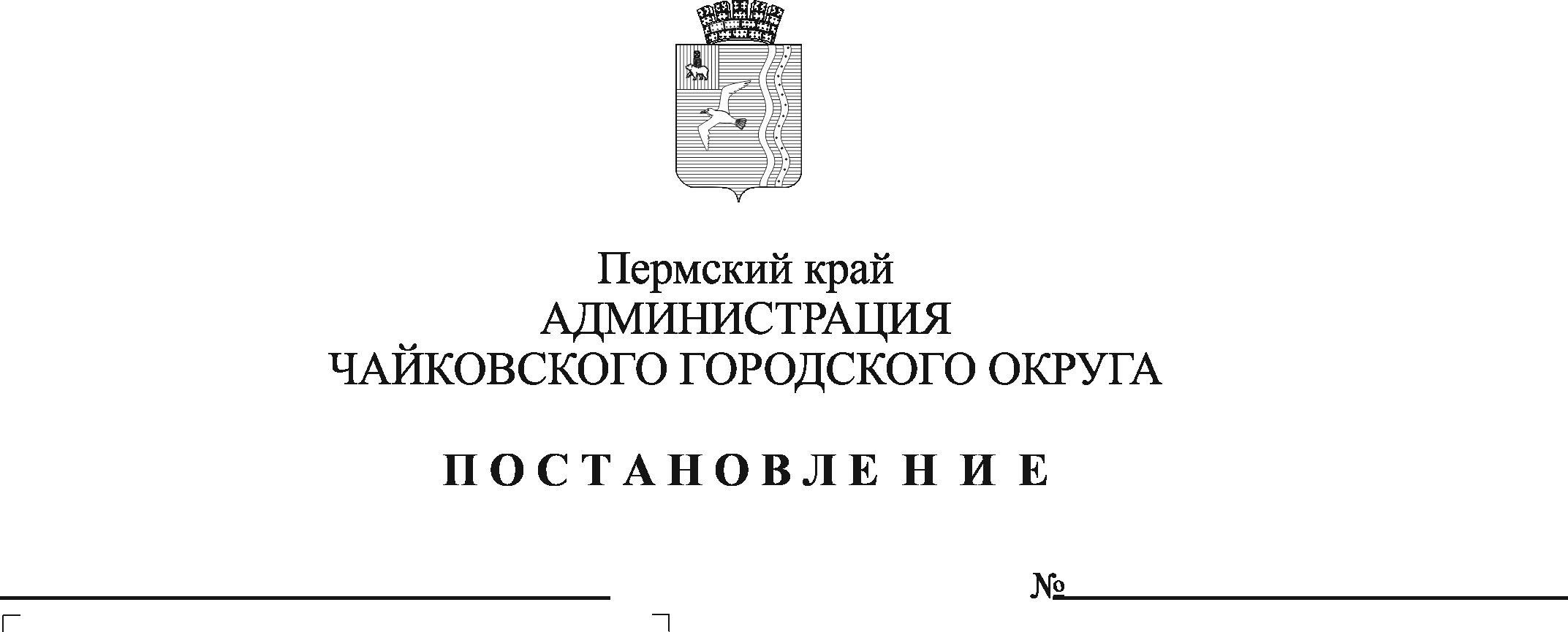 В соответствии с Федеральным законом от 6 октября 2003 г. № 131-ФЗ «Об общих принципах организации местного самоуправления в Российской Федерации», Уставом Чайковского городского округаПОСТАНОВЛЯЮ:Утвердить прилагаемый Порядок размещения нестационарных аттракционов, батутов, передвижных цирков и зоопарков, а также другого развлекательного оборудования на территории Чайковского городского округа.Признать утратившими силу постановления администрации Чайковского городского округа:от 6 мая 2019 г. № 924 «Об утверждении порядка размещения нестационарных аттракционов, батутов, передвижных цирков и зоопарков, а также другого развлекательного оборудования на территории Чайковского городского округа»;от 28 августа 2019 г.  № 1445 «О внесении изменений в приложения к Порядку размещения нестационарных аттракционов, батутов, передвижных цирков и зоопарков, а также другого развлекательного оборудования на территории Чайковского городского округа, утвержденного постановлением администрации города Чайковского от 06 мая 2019 г. № 924»; от 24 октября 2019 г. № 1734 «О внесении изменений в постановление администрации города Чайковского от 06 мая 2019 г. № 924 «Об утверждении порядка размещения нестационарных аттракционов, батутов, передвижных цирков и зоопарков, а также другого развлекательного оборудования на территории Чайковского городского округа»;от 27 мая 2020 г. № 519 «О внесении изменений в приложения в Порядок размещения нестационарных аттракционов, батутов, передвижных цирков и зоопарков, а также другого развлекательного оборудования на территории Чайковского городского округа, утвержденный постановлением администрации города Чайковского от 06 мая 2019 г. № 924»;от 12 октября 2020 № 952 «О внесении изменений в приложения в Порядок размещения нестационарных аттракционов, батутов, передвижных цирков и зоопарков, а также другого развлекательного оборудования на территории Чайковского городского округа, утвержденный постановлением администрации города Чайковского от 06 мая 2019 г. № 924». Опубликовать постановление в газете «Огни Камы» и разместить на официальном сайте администрации Чайковского городского округа.Постановление вступает в силу после его официального опубликования.Контроль за исполнением постановления возложить на заместителя главы администрации Чайковского городского округа по строительству и земельно-имущественным  отношениям.Глава городского округа –глава администрации Чайковского городского округа                                                         Ю.Г. ВостриковУТВЕРЖДЕНпостановлением администрацииЧайковского городского округаот______№______________ПОРЯДОКразмещения нестационарных аттракционов, батутов, передвижных цирков и зоопарков, а также другого развлекательного оборудованияна территории Чайковского городского округа1. Общие положения1.1. Порядок размещения нестационарных аттракционов, батутов, передвижных цирков и зоопарков, а также другого развлекательного оборудования на территории Чайковского городского округа (далее - Порядок) регулирует отношения, связанные с размещением на территории Чайковского городского округа (далее - Муниципальное образование) нестационарных аттракционов, батутов, передвижных цирков и зоопарков, а также другого развлекательного оборудования (далее - Объекты развлечения).1.2. Требования Порядка распространяются на Объекты развлечения, размещаемые или планируемые к размещению на земельных участках, принадлежащих на праве муниципальной собственности Муниципальному образованию или на земельных участках, на которые государственная собственность не разграничена.1.3. Размещение Объектов развлечения определяется Дислокацией мест (схемой) согласно приложению 1 к Порядку.1.4. Период размещения Объектов развлечения предусмотрен Дислокацией мест (схемой) в зависимости от вида Объекта развлечения.1.5. Размещение Объектов развлечения осуществляется за плату. Плата определяется независимым оценщиком в соответствии с Федеральным законом от 29 июля 1998 г. № 135-ФЗ «Об оценочной деятельности в Российской Федерации».1.6. Требования, предусмотренные Порядком, не распространяются на отношения, связанные с размещением Объектов развлечения при проведении праздничных, общественно-политических, культурно-массовых мероприятий, имеющих однодневный характер.1.7. Основные понятия, используемые в настоящем Порядке:1.7.1. дислокация мест (схема) - перечень мест, предусмотренных для возможного размещения Объектов развлечения на территории Муниципального образования;1.7.2. нестационарный аттракцион - оборудование и приспособление передвижного характера для коллективного или индивидуального пользования в развлекательных целях;1.7.3. батут, горка - аттракцион надувной, в том числе с использованием воды, натяжной, каркасный, предназначенный для прыжков, катания;1.7.4. аттракцион с использованием животных - вид деятельности по обеспечению досуга населения, связанный с организацией верховых поездок и перевозок гужевым транспортом с привлечением животных: лошадей, верблюдов, ослов и т. п., организация выставок с участием животных и птиц (уличный цирк, зоопарк);1.7.5. передвижной цирк - разборная конструкция из мачт и натягиваемого на них полотна (парусины, брезента) шатра, внутри которой размещается манеж и сидячие места для зрителей, расположенные амфитеатром;1.7.6. передвижной зоопарк - совокупность сооружений (клеток, вольеров, манежей), предназначенных для перевозки, содержания, а также для показа и разведения диких животных;1.7.7. луна-парк - совокупность передвижных аттракционов и иных устройств для развлечений, деятельность которых носит гастрольный характер;1.7.8. аттракцион с использованием детского передвижного транспорта -вид деятельности по обеспечению досуга населения с использованием машинок, мотоциклов, паровозиков и другого аналогичного механизированного оборудования;1.7.9. тир, дартс, лопни шарик - аттракцион спортивно-развлекательный, открытого, а также закрытого типа, с применением дротиков, спортивных сооружений для стрельбы, попадания в цель.1.8. Прием, рассмотрение, проверку документов и принятие решения о размещении Объектов развлечения на территории Муниципального образования осуществляет Уполномоченный орган по заключению договора, определяемый в зависимости от места размещения Объекта развлечения согласно Дислокации мест.2. Согласование размещения нестационарных аттракционов, батутов, передвижных цирков и зоопарков, а также другого развлекательного оборудования2.1. Для размещения Объектов развлечения на территории Муниципального образования юридические лица и индивидуальные предприниматели представляют в Уполномоченный орган:2.1.1. заявление с указанием предполагаемого места и срока размещения Объектов развлечения по форме согласно приложению 2 к Порядку;2.1.2. сведения о заявителе:для юридического лица - учредительные документы, документ, удостоверяющий личность представителя заявителя и его полномочия (при отсутствии в Едином государственном реестре юридических лиц записи о полномочиях данного представителя действовать по доверенности от имени юридического лица);для физического лица, зарегистрированного в качестве индивидуального предпринимателя - копия паспорта, документ, удостоверяющий полномочия представителя заявителя;согласие на обработку персональных данных;2.1.3. документы, подтверждающие проведение обязательных вакцинаций, ветеринарных обработок, диагностических исследований в соответствии с требованиями ветеринарного законодательства (в случае размещения Объектов развлечения с участием животных и птиц);2.1.4. договор со специализированной организацией, расположенной на территории Чайковского городского округа, на первичную и заключительную дезинфекцию (в случае размещения Объектов развлечения с участием животных и птиц);2.1.5. информационно-технический документ (технический паспорт, другой документ) завода-изготовителя аттракциона, батута или другого развлекательного оборудования (на русском языке), оформленный в соответствии с требованиями действующего законодательства;2.1.6. копии сертификатов соответствия и технического освидетельствования аттракционов;2.1.7. копия страхового полиса страхования гражданской ответственности владельца аттракционов (при размещении аттракционов батут, горка, водный передвижной транспорт, луна-парк, а также при использовании скоростного передвижного транспорта и другого развлекательного оборудования);2.1.8. характеристика архитектурно-планировочного и дизайнерского решения наружного оформления нестационарного аттракциона, батута, горки, передвижных цирков, зоопарков и луна-парка.2.2. Уполномоченный орган рассматривает поданное заявление и принимает решение о заключении Договора о размещении объектов развлечения, либо письменно уведомляет юридическое лицо или индивидуального предпринимателя об отсутствии возможности размещения объектов развлечения, но не более 7 календарных дней с момента поступления соответствующего заявления и документов.Решение об отказе в размещении Объектов развлечения принимается в случаях, если:2.2.1. предполагаемое место размещения Объектов развлечения отсутствует в Дислокации мест (схеме) размещения нестационарных аттракционов, батутов, передвижных цирков и зоопарков, а также другого развлекательного оборудования на территории Чайковского городского округа;2.2.2. предполагаемое место размещения Объектов развлечения уже согласовано другому юридическому лицу или индивидуальному предпринимателю, который ранее направил в Уполномоченный орган документы в соответствии с пунктом 2.1. Порядка, и отсутствует возможность размещения дополнительных Объектов развлечения;2.2.3. отсутствуют, указанные в пункте 2.1 Порядка документы, необходимые для согласования размещения Объектов развлечения;2.2.4. заявление о размещении Объекта развлечения направлено в Уполномоченный орган по заключению договора, не соответствующий Дислокации мест (схеме).2.3. После принятия решения о заключении Договора на размещение Объектов развлечения Уполномоченный орган направляет юридическому лицу или индивидуальному предпринимателю, обратившемуся с заявлением о размещении Объектов развлечения, проект Договора, который необходимо в течение пяти рабочих дней с момента получения подписать и вернуть в Уполномоченный орган. В случае неподписания юридическим лицом или индивидуальным предпринимателем проекта Договора в установленный срок, Договор считается незаключенным. Форма Договора определена приложением 3 к настоящему Порядку.2.4. При размещении Объектов развлечения юридические лица и индивидуальные предприниматели обязаны:2.4.1. соблюдать настоящий Порядок;2.4.2. эксплуатировать Объекты развлечения по назначению, в соответствии с режимом работы, установленным в Договоре;2.4.3. обеспечить установку контейнеров, урн, емкостей для сбора мусора и экскрементов животных;2.4.4. использовать здоровых животных, прошедших курс обязательных вакцинаций, ветеринарных обработок, диагностических исследований в соответствии с требованиями ветеринарного законодательства (в случае размещения объектов развлечения с участием животных и птиц);2.4.5. обеспечить надлежащее санитарное состояние на территории выделенного участка для размещения Объектов развлечения, а также на прилегающей территории шириной 5 метров по периметру участка;2.4.6. выполнять требования безопасности при эксплуатации Объектов развлечения.Для каждого временного нестационарного аттракциона и другого развлекательного оборудования должны быть разработаны и утверждены инструкции по безопасной эксплуатации, в которые должны быть включены требования раздела «Техника безопасности», а также дополнительная информация по конкретным условиям эксплуатации;2.4.7. выполнять требования нормативно-правовых актов администрации Чайковского городского округа в сфере благоустройства;2.4.8. размещать рекламу и вывески в соответствии с требованиями законодательства;2.4.9. обеспечить предоставление необходимой информации потребителям, размещенной в удобном для обозрения месте, которая должна соответствовать Правилам бытового обслуживания населения, утвержденным постановлением Правительства Российской Федерации от 21 сентября 2020 г. № 1514 «Об утверждении Правил бытового обслуживания населения»;2.4.10. иметь следующие документы при размещении и эксплуатации временных нестационарных аттракционов и другого развлекательного оборудования:инструкцию по эксплуатации нестационарных аттракционов и другого развлекательного оборудования;журнал для проведения инструктажа по технике безопасности;заключение государственных органов пожарной безопасности (в случае установки передвижных цирков, зоопарков и луна-парков).2.5. Несоблюдение обязанностей, установленных пунктом 2.4 настоящего Порядка, является основанием для досрочного расторжения Договора.2.6. При организации размещения Объектов развлечения юридическим лицам и индивидуальным предпринимателям запрещается:2.6.1. производить захоронение павших животных и птиц на территории Муниципального образования;2.6.2. размещать сооружения и конструкции вне отведенной территории;2.6.3. размещать рекламу в местах, не предназначенных для этих целей (на деревьях, столбах электроснабжения, ограждениях и т.д.);2.6.4. передача и уступка прав по договору третьим лицам.2.7. По окончании срока осуществления деятельности Объектов развлечения в соответствии с согласованными сроками, или при досрочном расторжении Договора, по основаниям, указанным в пункте 2.4. Порядка, юридические лица или индивидуальные предприниматели обязаны освободить используемую территорию и привести её в первоначальное состояние в течении 3 рабочих дней.3. Ответственность владельцев нестационарных аттракционов, батутов, передвижных цирков и зоопарков, а также другого развлекательного оборудования3.1. За нарушение санитарных правил, правил в сфере благоустройства, требований безопасности при эксплуатации Объектов развлечения юридические лица и индивидуальные предприниматели несут ответственность в соответствии с законодательством Российской Федерации, Пермского края и правовыми актами администрации Чайковского городского округа.3.2. При причинении вреда объектам внешнего благоустройства на территориях общего пользования юридические лица и индивидуальные предприниматели обязаны возместить причиненный ущерб в полном объеме.3.3. В случае осуществления деятельности Объектов развлечения без согласования, а равно вне Дислокации (схемы), юридические лица и индивидуальные предприниматели привлекаются к административной ответственности в соответствии с действующим законодательством.3.4. Лицо, эксплуатирующее временные нестационарные аттракционы и другое развлекательное оборудование, несет ответственность за безопасную эксплуатацию временных нестационарных аттракционов и иной техники, а также за нарушение настоящего Положения в соответствии с действующим законодательством.3.5. Привлечение к административной ответственности не освобождает юридических лиц и индивидуальных предпринимателей от обязанности по устранению допущенных нарушений и возмещению причиненного ущерба.Приложение 1к Порядку размещения нестационарных аттракционов,батутов, передвижных цирков и зоопарков,а также другого развлекательного оборудованияна территории Чайковского городского округаДИСЛОКАЦИЯ МЕСТ (СХЕМА)размещения нестационарных аттракционов, батутов, передвижных цирков и зоопарков, а также другого развлекательного оборудования на территории Чайковского городского округаПриложение 2к Порядку размещения нестационарных аттракционов, батутов, передвижных цирков и зоопарков, а также другого развлекательного оборудования на территории Чайковского городского округаЗАЯВЛЕНИЕна размещение нестационарных аттракционов, батутов,передвижных цирков и зоопарков, а также другого развлекательного оборудования на территории Чайковского городского округа__________________________________________________________________________________________(наименование уполномоченногооргана, Ф.И.О. руководителя)__________________________________________________________________________________________(Ф.И.О. предпринимателя, наименование юридического лица,адрес, телефон, эл. почта)ЗаявлениеПрошу предоставить место и заключить договор на размещение нестационарного аттракциона (далее - Объект развлечения) __________________________________________________________________(указать вид Объекта развлечения)на территории Чайковского городского округа__________________________________________________________________(указать место размещения в соответствии с дислокацией)Количество Объектов развлечения: ___________________________________Период размещения Объекта(ов) развлечения:с «____» ___________ 20____ г. по «____» ___________ 20____ г.Режим работы Объекта(ов) развлечения: с ___________ до ____________Площадь Объекта(ов) развлечения/габариты (если применимо):__________________________________________________________________.Необходимая площадь земельного участка для размещения Объекта (ов)развлечения: ______________________________________________________.Обязуюсь соблюдать нормы действующего законодательства Российской Федерации, санитарные нормы, нормы пожарной безопасности, Порядок размещения нестационарных аттракционов, батутов, передвижных цирков и зоопарков, а также другого развлекательного оборудования на территории Чайковского городского округа.С Порядком размещения нестационарных аттракционов, батутов, передвижных цирков и зоопарков, а также другого развлекательного оборудования на территории Чайковского городского округа ознакомлен(а) _____________________________________.Приложения:1. _______________________________________________________________2. _______________________________________________________________3. _______________________________________________________________4. _______________________________________________________________«____» ___________ 20____ г.                      ______________/_________________/подпись                                инициалы, фамилиям.п.Приложение 3к Порядку размещения нестационарных аттракционов, батутов, передвижных цирков и зоопарков, а также другого развлекательного оборудования на территории Чайковского городского округаДОГОВОР №на размещение нестационарных аттракционов, батутов,передвижных цирков и зоопарков, а также другого развлекательного оборудования на территории Чайковского городского округа«___» __________ 20__ г.________________________________________, именуемый(ая) в дальнейшем(наименование уполномоченного органа по заключению договора)«Уполномоченный орган», в лице ____________________________________,                                                                                            (должность, Ф.И.О.)действующего на основании _________________________________________,                                                                                                   (Устав, распоряжение, иной документ)с одной стороны, и _________________________________________________,(наименование юридического лица или Ф.И.О. индивидуального предпринимателя)именуемый в дальнейшем «Хозяйствующий субъект», в лице _____________,                                                                                                                                               (должность, Ф.И.О.)действующий на основании __________________________________________,                                                                      (наименование документа)с другой стороны, вместе именуемые «Стороны», в соответствии с действующим законодательством Российской Федерации и правовыми актами администрации Чайковского городского округа заключили настоящий Договор о нижеследующем:1. Предмет Договора1.1. Уполномоченный орган предоставляет Хозяйствующему субъекту право разместить Объект развлечения _________________________________                                                       (наименование объекта в соответствии с дислокацией мест) __________________________________________________________________.(адресный ориентир места размещения в соответствии с дислокацией мест)1.2. Хозяйствующий субъект вносит плату за размещение Объекта развлечения в порядке и размере, установленном разделом 3 настоящего Договора.2. Сроки действия Договора2.1. Договор вступает в силу со дня подписания Сторонами и действует до «___» ____________ 20___ г., а в части исполнения обязательств по оплате и демонтажу Объекта развлечения - до полного их исполнения.2.2. Период размещения Объекта развлечения с «___» __________ 20__ г. по «___» ____________ 20__ г., с режимом работы с ____ ч. ____ мин. до ____ ч. ____ мин. по следующим дням: ________________.3. Плата за размещение Объекта развлечения3.1. Плата за размещение Объекта развлечения (далее - плата), составляет _________________ руб. за весь период размещения Объекта развлечения, указанный в пункте 2.2 настоящего Договора.Плата определяется независимым оценщиком в соответствии с Федеральным законом от 29.07.1998г.  № 135-ФЗ «Об оценочной деятельности в Российской Федерации», отчет об оценке рыночной стоимости платы за размещение объектов развлечения, расположенных по адресу: Пермский край, г. Чайковский  № ________________________3.2. Хозяйствующий субъект вносит плату, установленную в пункте 3.1, в полном объеме, в течение 3 рабочих дней со дня подписания настоящего Договора.3.3. Плата вносится путем безналичного перечисления денежных средств по следующим реквизитам:Получатель: ________________________________________________ИНН/ КПП: ________________________________________________ОКТMО: __________________________________________________р/с: _______________________________________________________Банк получателя: ____________________________________________БИК: ______________________________________________________Единый казначейский счет: ___________________________________КБК: _____________________________________________________Днем внесения платы является день ее поступления на лицевой счет получателя.3.4. В случае досрочного расторжения настоящего Договора по основаниям, указанным в пункте 7.2.1 настоящего договора и демонтажа Объекта развлечения Уполномоченный орган обязуется возвратить Хозяйствующему субъекту часть платежа, указанного в пункте 3.1, рассчитанную пропорционально периоду фактически несостоявшегося размещения Объекта в течение 30 дней с даты расторжения настоящего Договора, при наличии письменного заявления Хозяйствующего субъекта. Денежные средства возвращаются путем безналичного перечисления на счет Хозяйствующего субъекта, указанный в настоящем Договоре, если иной счет не указан в заявлении Хозяйствующего субъекта.3.5. Размер платы подлежит изменению в связи с изменением правовых актов, регулирующих исчисление платы, в порядке, установленном подпунктом 5.6.2 настоящего Договора, со дня вступления в силу соответствующих правовых актов.Изменение размера платы по Договору является обязательным для Сторон.4. Условия размещения Объекта4.1. Хозяйствующий субъект обязан использовать место размещения Объекта развлечения для целей, указанных в пункте 1.1 настоящего Договора.4.2. Договор является подтверждением права на осуществление Хозяйствующим субъектом от своего имени предпринимательской деятельности в месте, предусмотренном в пункте 1.1 Договора.4.3. Ответственность за эксплуатацию (содержание) Объекта развлечения и места их размещения несет Хозяйствующий субъект.5. Права и обязанности Сторон5.1. Хозяйствующий субъект вправе:5.1.1 разместить Объект развлечения и осуществлять торговую деятельность с соблюдением требований действующего законодательства Российской Федерации, Пермского края, муниципальных правовых актов Чайковского городского округа и настоящего Договора;5.1.2 досрочно расторгнуть настоящий Договор в порядке, установленном пунктом 7.2 настоящего Договора.5.2. Хозяйствующий субъект обязан:5.2.1 соблюдать Порядок размещения нестационарных аттракционов, батутов, передвижных цирков и зоопарков, а также другого развлекательного оборудования на территории Чайковского городского округа;5.2.2 эксплуатировать Объекты развлечения по назначению, в соответствии с режимом работы, установленным разделом 2 Договора;5.2.3 обеспечить за свой счет установку контейнеров, урн, емкостей для сбора мусора и экскрементов животных;5.2.4 в своей деятельности использовать здоровых животных и птиц, прошедших курс обязательных вакцинаций, ветеринарных обработок, диагностических исследований в соответствии с требованиями ветеринарного законодательства (в случае размещения Объектов развлечения с участием животных и птиц).Соблюдать требования Федерального закона от 27 декабря 2018 г. № 498-ФЗ «Об ответственном обращении с животными и о внесении изменений в отдельные законодательные акты Российской Федерации»;5.2.5 соблюдать требования Правил благоустройства территории Чайковского городского округа;5.2.6 обеспечить ежедневную уборку на территории выделенного участка для размещения Объектов развлечения, а также на прилегающей территории шириной 5 метров по периметру участка;5.2.7 выполнять требования безопасности передвижных аттракционов в соответствии с ГОСТ Р 54991-2012, утвержденным Приказом Федерального агентства по техническому регулированию и метрологии от 18 сентября 2012 г. № 335-ст;5.2.8 размещать рекламу и вывески в соответствии с действующим законодательством;5.2.9 обеспечить предоставление необходимой информации потребителям, размещенной в удобном для обозрения месте, которая должна соответствовать Правилам бытового обслуживания населения, утвержденным постановлением Правительства Российской Федерации от 21.09.2020 № 1514.5.3. При организации размещения Объектов развлечения Хозяйствующим субъектам запрещается:5.3.1 производить захоронение павших животных и птиц на территории Чайковского городского округа;5.3.2 размещать Объекты развлечения вне отведенной территории;5.3.3 размещать рекламу в местах, не предназначенных для этих целей (на деревьях, столбах электроснабжения, ограждениях и т.д.).5.4. По окончании срока осуществления деятельности Объектов развлечения в соответствии с согласованными сроками или при досрочном расторжении Договора по основаниям, указанным в пункте 7.2 настоящего Договора, Хозяйствующий субъект обязан освободить используемую территорию и привести ее в первоначальное состояние в течение 1 рабочего дня.5.5. Уполномоченный орган вправе:5.5.1 осуществлять контроль за размещением Объекта развлечения в порядке, установленном действующим законодательством Российской Федерации, Пермского края, правовыми актами Чайковского городского округа и условиями настоящего Договора;5.5.2 прекратить досрочно действие настоящего Договора по основаниям, установленным в разделе 7 настоящего Договора;5.5.3 вносить изменения и дополнения в Договор по соглашению Сторон при изменении действующего законодательства Российской Федерации, Пермского края и муниципальных правовых актов Чайковского городского округа, регулирующих правоотношения в сфере размещения нестационарных Объектов развлечения.5.6. Уполномоченный орган обязан:5.6.1 предоставить Хозяйствующему субъекту право на размещение Объекта развлечения в соответствии с условиями настоящего Договора;5.6.2 в случае изменения размера платы направить Хозяйствующему субъекту уведомление о новом размере платы в срок не позднее 30 дней с даты вступления в силу правовых актов, указанных в пункте 3.5 настоящего Договора;5.6.3 по окончании срока, отведенного Хозяйствующему субъекту на демонтаж Объекта развлечения и восстановление нарушенного благоустройства территории, организовать и провести проверку исполнения Хозяйствующим субъектом пункта 5.4 настоящего Договора.6. Ответственность Сторон6.1. В случае неисполнения или ненадлежащего исполнения обязательств по настоящему Договору Стороны несут ответственность в соответствии с условиями настоящего Договора, а в части, не предусмотренной настоящим Договором, - в соответствии с действующим законодательством Российской Федерации.6.2. При причинении вреда объектам внешнего благоустройства на территориях общего пользования Хозяйствующий субъект обязан возместить причиненный ущерб в полном объеме.6.3. Хозяйствующий субъект самостоятельно несет ответственность за ущерб (вред), причиненный третьим лицам при размещении Объекта развлечения и (или) при осуществлении торговой деятельности.6.4. Хозяйствующий субъект выплачивает Уполномоченному органу штраф в размере платы по Договору в случае нарушения срока, предусмотренного пунктом 5.4 Договора.7. Порядок изменения и расторжения Договора7.1. Настоящий Договор может быть изменен в случаях, установленных подпунктом 5.5.3 настоящего Договора.7.2. Расторжение договора возможно по соглашению Сторон, в судебном порядке либо досрочно во внесудебном порядке в связи с односторонним отказом Уполномоченного органа от его исполнения в случае:7.2.1 принятия уполномоченным органом местного самоуправления решения о необходимости ремонта и (или) реконструкции автомобильных дорог в связи с необходимостью использования территории, занимаемой Объектом развлечения, для целей, связанных с развитием улично-дорожной сети, размещением объектов благоустройства, опор городского уличного освещения (при условии, что размещение Объекта развлечения препятствует проведению указанных работ и (или) достижению указанных целей);7.2.2 неоднократного (два и более раза) нарушения Хозяйствующим субъектом пунктов раздела 5 настоящего Договора, подтвержденного вступившими в силу постановлениями о назначении административного наказания;7.2.3 увеличение площади Объекта развлечения на 10 и более процентов без согласования с Уполномоченным органом;7.2.4 невнесение платы по Договору в срок, установленный пунктом 3.2 настоящего Договора;7.2.5 неосуществление деятельности в течение трех месяцев с даты, установленной в пункте 2.2 настоящего Договора.7.3. Расторжение настоящего Договора не освобождает Хозяйствующего субъекта от необходимости погашения задолженности по плате и выплаты пеней и штрафов, предусмотренных настоящим Договором.8. Заключительные положения8.1. Любые споры, возникающие из настоящего Договора или в связи с ним, разрешаются Сторонами путем ведения переговоров, а при недостижении согласия - в соответствии с действующим законодательством в Арбитражном суде Пермского края.8.2. Любое уведомление, которое одна Сторона направляет другой Стороне, высылается в виде письма. Все возможные претензии рассматриваются в течение 10 рабочих дней со дня получения их Сторонами.8.3. Во всем остальном, не предусмотренном настоящим Договором, Стороны руководствуются действующим законодательством Российской Федерации.8.4. Настоящий Договор составлен в двух экземплярах - по одному для каждой из Сторон.9. Адреса, реквизиты и подписи Сторон№п/пНаименование, период размещенияАдресный ориентир местаразмещенияПлощадьместа размещения,м2Количество мест по адресному ориентируУполномоченныйорган по заключению договора1234561.Батут,с 15 апреля по 30 сентябряул. Ленина, территория рядом с Пенсионным фондом и ТЦ «Джамбо»До 1501Управление земельно-имущественных отношений администрацииЧайковского городского округа1.Батут,с 15 апреля по 30 сентябряул. Ленина, Аллея ПервостроителейДо 2001МАУК «Чайковский парк культуры и отдыха»1.Батут,с 15 апреля по 30 сентябряул. Ленина, за зданиемМБУК «Дворец культуры»До 1501МБУК «Дворец культуры»1.Батут,с 15 апреля по 30 сентябряСквер по ул. Декабристов, напротив домов № 9, 11 До 1501Управление земельно-имущественных отношений администрацииЧайковского городского округа1.Батут,с 15 апреля по 30 сентябряСиреневый бульвар, рядом с домом № 1До 1501Управление земельно-имущественных отношений администрацииЧайковского городского округа123456ул. Советская, между домами № 20 и № 20/1До 1501Управление земельно-имущественных отношений администрацииЧайковского городского округаул. Гагарина, возле жилого дома № 15, с юго-восточной стороны дома(детская площадка)До 1501Управление земельно-имущественных отношений администрацииЧайковского городского округа2.Горка,с 15 апреляпо 30 сентябряис 01 декабрядо 01 мартаул. Ленина, территория рядом с Пенсионным фондом и ТЦ «Джамбо»До 1501Управление земельно-имущественных отношений администрацииЧайковского городского округа2.Горка,с 15 апреляпо 30 сентябряис 01 декабрядо 01 мартаул. Ленина, территория ГоризонтаДо 2001МБУК «Дворец культуры»2.Горка,с 15 апреляпо 30 сентябряис 01 декабрядо 01 мартаул. Ленина, площадь Карла МарксаДо 3001МБУК «Дворец культуры»2.Горка,с 15 апреляпо 30 сентябряис 01 декабрядо 01 мартаул. Декабристов, возле дома № 18До 1501Управление земельно-имущественных отношений администрацииЧайковского городского округа2.Горка,с 15 апреляпо 30 сентябряис 01 декабрядо 01 мартаул. Декабристов, напротив дома № 19До 1501Управление земельно-имущественных отношений администрацииЧайковского городского округа2.Горка,с 15 апреляпо 30 сентябряис 01 декабрядо 01 мартаул. Кабалевского, территория стадиона ЦентральныйДо 7503МБУ «Стадион «Центральный»2.Горка,с 15 апреляпо 30 сентябряис 01 декабрядо 01 мартаСиреневый бульвар, рядом с домом № 1До 2001Управление земельно-имущественных отношений администрацииЧайковского городского округа3.Аттракцион с использованием животных,круглогодичноул. Кабалевского, территория стадиона ЦентральныйДо 5004МБУ «Стадион «Центральный»3.Аттракцион с использованием животных,круглогодичноул. Кабалевского, территория парка культуры и отдыхаДо 6504МАУК «Чайковский парк культуры и отдыха»1234564.Передвижной цирк,с 15 апреляпо 30 сентябряул. Кабалевского, территория стадиона ЦентральныйДо 40001МБУ «Стадион «Центральный»5.Передвижной зоопарк,с 15 апреляпо 30 сентябряул. Кабалевского, территория стадиона ЦентральныйДо 40001МБУ «Стадион «Центральный»6.Луна-парк,с 15 апреляпо 30 сентябряул. Кабалевского, территория стадиона ЦентральныйДо 40001МБУ «Стадион «Центральный»7.Аттракцион с использованием детского передвижного транспорта,с 15 апреляпо 30 сентябряул. Ленина, территория рядом с Пенсионным фондом и ТЦ «Джамбо»До 1001Управление земельно-имущественных отношений администрацииЧайковского городского округа7.Аттракцион с использованием детского передвижного транспорта,с 15 апреляпо 30 сентябряул. 40 лет Октября, территория детской площадки «Чародеи»До 1001Управление земельно-имущественных отношений администрацииЧайковского городского округа7.Аттракцион с использованием детского передвижного транспорта,с 15 апреляпо 30 сентябряул. Ленина, Аллея ПервостроителейДо 3001МАУК «Чайковский парк культуры и отдыха»7.Аттракцион с использованием детского передвижного транспорта,с 15 апреляпо 30 сентябряул. Ленина, сквер напротив дома № 36До 3001Управление земельно-имущественных отношений администрацииЧайковского городского округа7.Аттракцион с использованием детского передвижного транспорта,с 15 апреляпо 30 сентябряСиреневый бульвар, скверДо 3001Управление земельно-имущественных отношений администрацииЧайковского городского округа7.Аттракцион с использованием детского передвижного транспорта,с 15 апреляпо 30 сентябряул. Кабалевского, территория стадиона ЦентральныйДо 10002МБУ «Стадион «Центральный»8.Тир, дартс, лопни шарик,с 15 апреляпо 30 сентябряул. Ленина, Аллея ПервостроителейДо 301МАУК «Чайковский парк культуры и отдыха»8.Тир, дартс, лопни шарик,с 15 апреляпо 30 сентябряул. Кабалевского, территория стадиона ЦентральныйДо 1003МБУ «Стадион «Центральный»8.Тир, дартс, лопни шарик,с 15 апреляпо 30 сентябряул. Кабалевского, территория парка культуры и отдыхаДо 1003МАУК «Чайковский парк культуры и отдыха»1234569.Другое развлекательное оборудование,с 15 апреляпо 30 сентябряул. Кабалевского, территория парка культуры и отдыхаДо 5003МАУК «Чайковский парк культуры и отдыха»9.Другое развлекательное оборудование,с 15 апреляпо 30 сентябряул. Кабалевского, территория стадиона ЦентральныйДо 5001МБУ «Стадион «Центральный»10.Аттракцион с использованием передвижного транспорта,круглогодичноул. Вокзальная, территория автовокзала рядом с АвтовокзаломДо 30001МУП «Автовокзал»11.Аттракцион с использованием водного транспорта,с 15 мая по 30 сентябряул. Набережная, территория напротив гостиницы ДилижансДо 1003Управление земельно-имущественных отношений администрацииЧайковского городского округа11.Аттракцион с использованием водного транспорта,с 15 мая по 30 сентябряул. 40 лет Октября, рядом с садоводческим товариществом «28 «Прогресс»До 1003Управление земельно-имущественных отношений администрацииЧайковского городского округа12.Аттракцион с использованием детского передвижного транспорта,с 15 апреляпо 30 сентябряСквер по ул. Декабристов, 7До 3001Управление земельно-имущественных отношений администрацииЧайковского городского округа13.Аттракцион с использованием детского передвижного транспорта,с 15 апреляпо 30 сентябряСквер по ул. Советская, 34До 3001Управление земельно-имущественных отношений администрацииЧайковского городского округа12345614.Другое развлекательное оборудование, с 15 апреля по30 сентябряНабережная(территория пляжа)До 25 м21МБУК «Дворец культуры»15.Другое развлекательное оборудование, с 15 апреля по30 сентября (прокат)Набережная(территория пляжа)До 25 м21МБУК «Дворец культуры»16.Батут,                                   с 15 апреля по 30 сентябряНабережная(за санаторием «Изумруд», рядом с детской площадкой)До 200 м21МБУК «Дворец культуры»17.Аттракцион с использованием детского передвижного транспорта, с 15 апреля по 30 сентября (прокат)Набережная(за санаторием «Изумруд», рядом с детской площадкой)До 300 м21МБУК «Дворец культуры»18.Тир, дартс, лопни шарик,с 15 апреляпо 30 сентябряНабережная(за санаторием «Изумруд», рядом с детской площадкой)До 5 м22МБУК «Дворец культуры»12345619.Другое развлекательное оборудование, с 15 апреля по 30 сентября (верёвочный парк)Набережная(за санаторием «Изумруд», рядом с детской площадкой)До 200 м21МБУК «Дворец культуры»20.Другое развлекательное оборудование, с 15 апреля по 30 сентября (прокат)Набережная(за санаторием «Чайка»)До 25 м21МБУК «Дворец культуры»21.Тир, дартс, лопни шарик,с 15 апреляпо 30 сентябряНабережная(за санаторием «Чайка»)До 5 м21МБУК «Дворец культуры»22.Другое развлекательное оборудование, с 15 апреля по 30 сентября Набережная(за санаторием «Чайка»)До 5 м21МБУК «Дворец культуры»Уполномоченный органХозяйствующий субъект_______/ __________________/подпись инициалы, фамилиям.п._______/ __________________/подпись инициалы, фамилиям.п.